Supporting Table 1: Comparison of rural-urban classification indexes: United States, Midwest, and Wisconsin. Rural-Urban classification indexes in use in current cancer research and the amount and percentage of total land area, number of geographical units, and population that each index allocates to urban and rural codes. Indexes include: Urban Rural Classification of Urban Areas and Urban Clusters (UACE), Frontier and Remote Area Codes (FAR), Rural-Urban Commuting Area (RUCA), ZIP Code Tabulation Area Rural-Urban Commuting Area (RUCA(z)), Rural-Urban Continuum Codes (RUCC), Urban Influence Codes (UIC), National Center for Health Statistics (NCHS) Urban-Rural Classification Scheme for Counties, Core Based Statistical Areas (CBSA), and Index of Relative Rurality (IRR). RUCA codes are divided into rural and urban groupings based on 2 separate processes, represented as option 1 and option 2 for each the census-tract and ZCTA-based codes. The year in parentheses indicates the version of the index that was used. Midwest states include North Dakota, South Dakota, Nebraska, Kansas, Minnesota, Iowa, Missouri, Wisconsin, Illinois, Michigan, Indiana, and Ohio. Supporting Table 1: Comparison of rural-urban classification indexes: United States, Midwest, and Wisconsin.Supporting Table 2: Agreement between binary and ternary rural-urban indexes across census tracts, land area, and population for the United States and University of Wisconsin – Health Pancreatic Cancer Registry Patients. Count and percent agreement of census tracts, land area (square miles), population, and Registry patients across Rural-Urban Continuum Codes (RUCC), Urban Influence Codes (UIC), National Center for Health Statistics (NCHS) Urban-Rural Classification Scheme for Counties, Index of Relative Rurality (IRR), Rural-Urban Commuting Area (RUCA), and ZIP Code Tabulation Area Rural-Urban Commuting Area (RUCA(z)) when those indexes are treated as binary and ternary rural-urban variables. The Index of Relative Rurality was missing data for 0.1% of the US Population and Registry Patients.Supporting Table 2: Agreement between binary and ternary rural-urban indexes across census tracts, land area, and population for the United States and University of Wisconsin – Health Pancreatic Cancer Registry Patients.* RUCA(z) was used in place of RUCA for the Registry Patients since patient ZIP codes were available in the registry and census tracts were not. 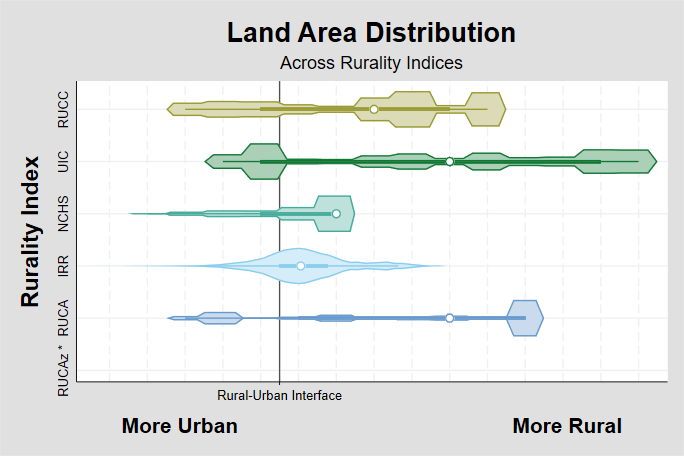 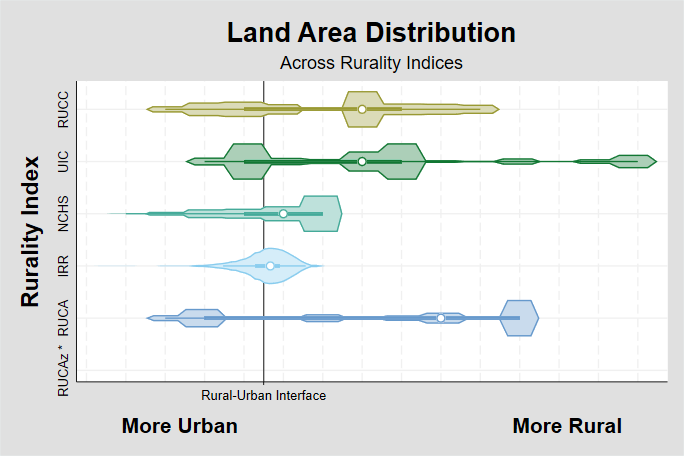 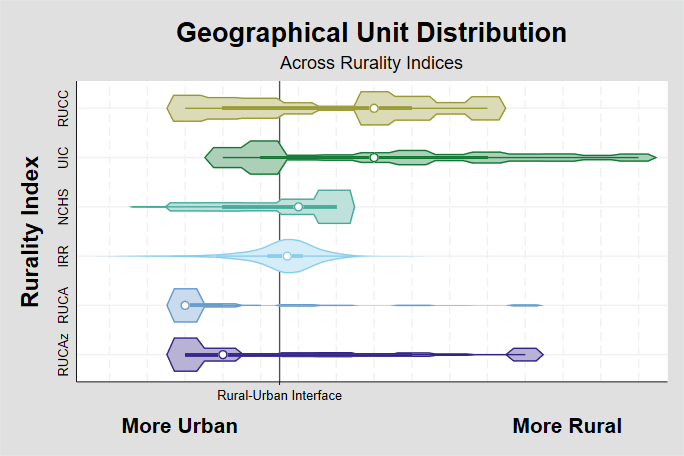 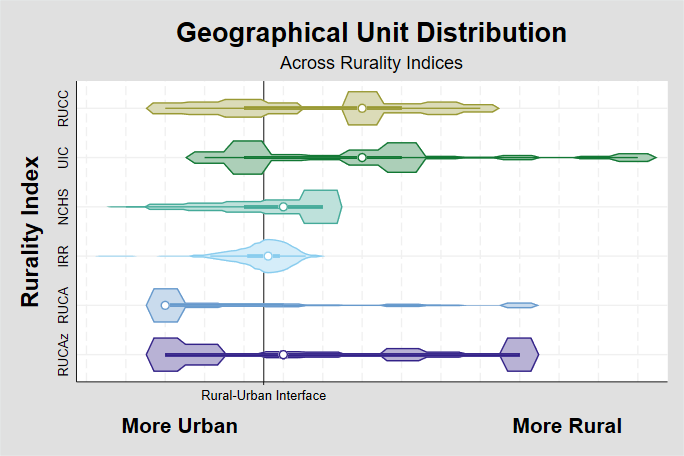 Supporting Figure 2: Geographical unit distributions over time across the United States, Wisconsin, and University of Wisconsin – Health Pancreatic Cancer Registry Patients. Geographical unit is measured at the county-level for Rural-Urban Continuum Codes (RUCC), Urban Influence Codes (UIC), National Center for Health Statistics (NCHS) Urban-Rural Classification Scheme for Counties, and Index of Relative Rurality (IRR), census tract level for Rural-Urban Commuting Area (RUCA), and ZIP Code Tabulation Area (ZCTA) level for ZCTA Rural-Urban Commuting Area (RUCA(z)). Center points indicate the median of the index, boxes indicate the inter-quartile range, and spikes indicate the upper- and lower-adjacent values (1.5 times the inter-quartile range). Changes in the RUCC and UIC ranges are a result of changes in their respective methodologies. 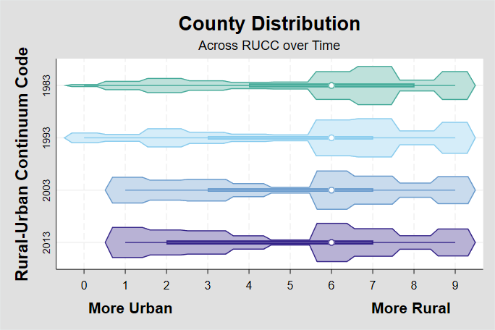 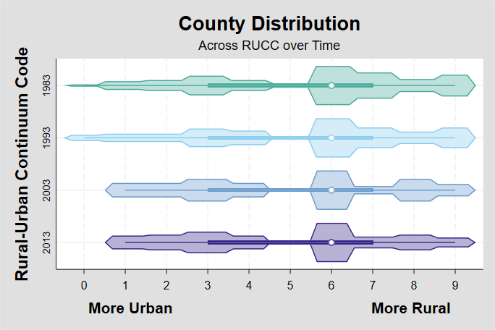 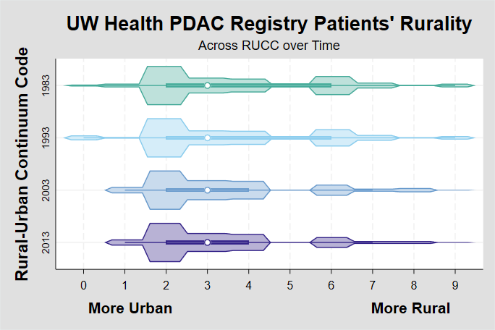 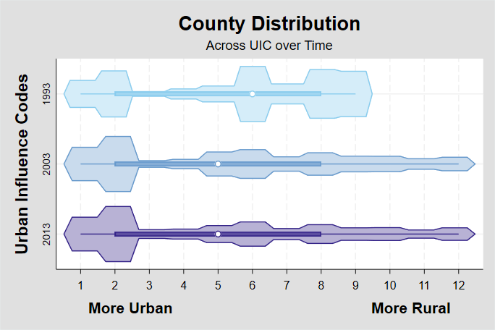 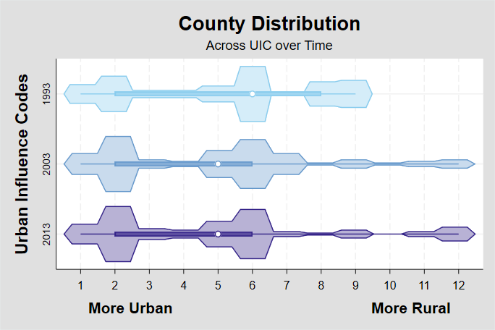 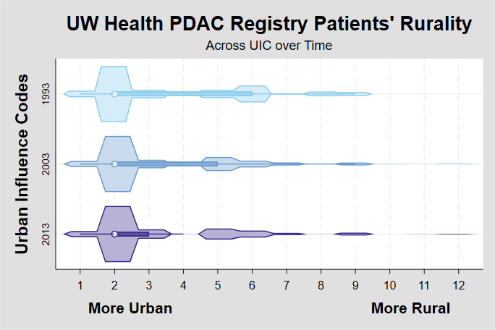 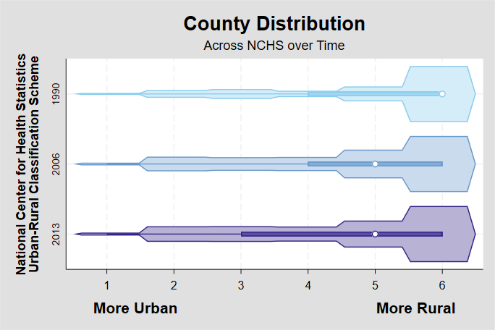 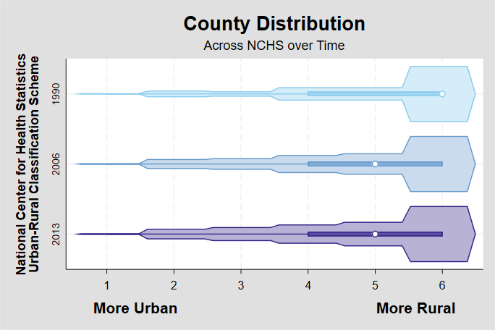 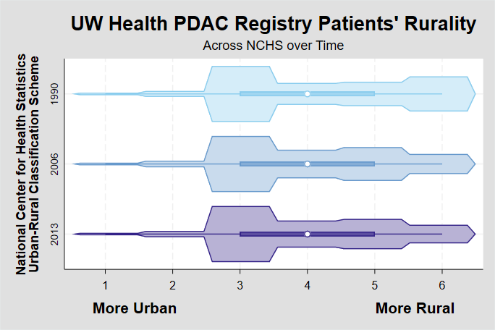 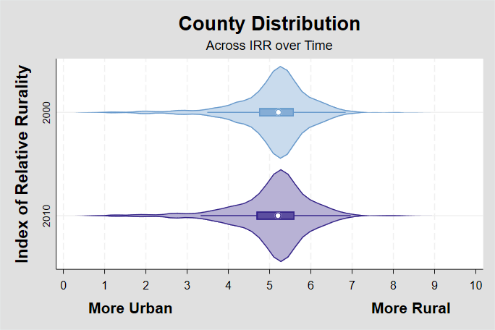 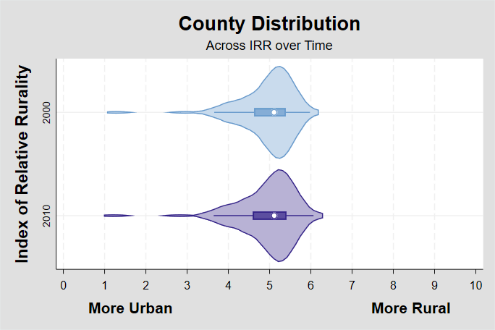 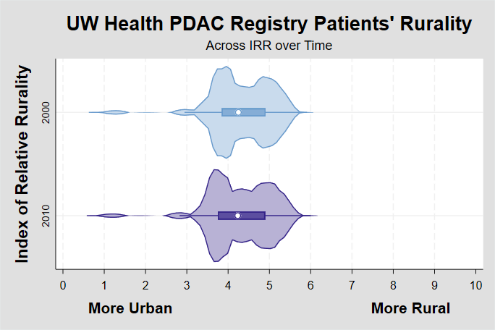 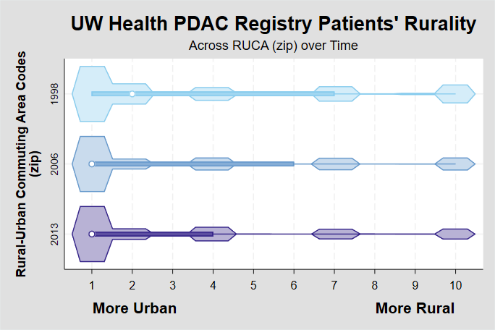 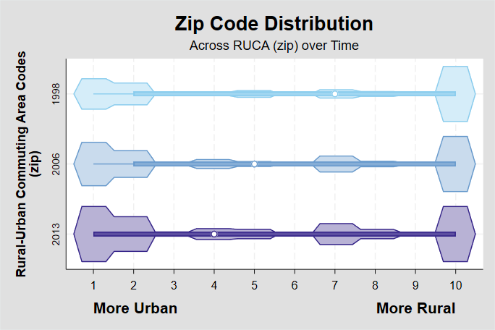 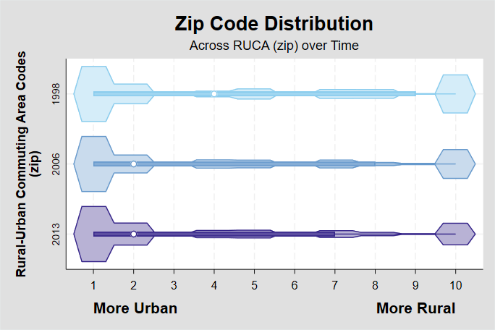 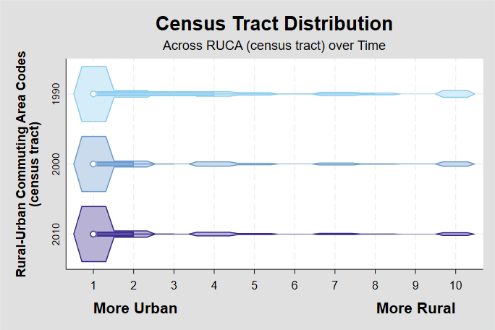 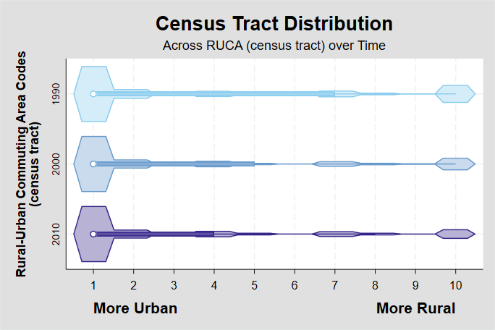 Land Area (square miles)Land Area (square miles)Land Area (square miles)Land Area (square miles)Geographical UnitsGeographical UnitsGeographical UnitsGeographical UnitsTotal PopulationTotal PopulationTotal PopulationTotal PopulationUrbanUrbanRuralRuralUrbanUrbanRuralRuralUrbanUrbanRuralRuralIndexGeographical UnitUrban CodesRural CodesRegionSquare Miles% of TotalSquare Miles% of TotalCount% of TotalCount% of TotalTotal% of TotalTotal% of TotalPapersUACE 
(2010)Census BlocksUrban Area
Urban ClusterNoneUSA106,3863.0%3,425,519 97.0%249,253,27180.7%59,492,26719.3%Johnson 20161Pruitt 20152Virani 20113UACE 
(2010)Census BlocksUrban Area
Urban ClusterNoneMidwest23,0133.1%727,510 96.9%50,771,64675.9%16,155,35524.1%Johnson 20161Pruitt 20152Virani 20113UACE 
(2010)Census BlocksUrban Area
Urban ClusterNoneWisconsin1,8793.5%52,279 96.5%3,989,63870.2%1,697,34829.9%Johnson 20161Pruitt 20152Virani 20113FAR
(2010)ZIP/0.5^2km gridNone1-4USA1,725,47148.0%1,868,901 52.0%25,008 82.4%5,329 17.6%296,083,82896.1%12,156,0193.9%Pruitt 20152FAR
(2010)ZIP/0.5^2km gridNone1-4Midwest419,50354.7%347,51745.3%717576.8%217223.2%62,923,20994.1%3,955,3095.9%Pruitt 20152FAR
(2010)ZIP/0.5^2km gridNone1-4Wisconsin43,89278.2%12,214 21.8%629 86.8%96 13.2%5,497,14796.8%182,7253.2%Pruitt 20152RUCA
(2010)
(option 1)CensusTract1-34-10USA847,79224.0%2,683,986 76.0%59,389 81.3%13,390 18.3%257,810,49383.5%50,935,04516.5%Onega 20174Cetnar 20135White 20116RUCA
(2010)
(option 1)CensusTract1-34-10Midwest170,06122.7%580,43277.3%1260474.1%440925.9%50,817,49675.9%16,109,50524.1%Onega 20174Cetnar 20135White 20116RUCA
(2010)
(option 1)CensusTract1-34-10Wisconsin15,68929.0%38,469 71.0%971 68.9%423 30.0%4,045,91171.1%1,641,07528.9%Onega 20174Cetnar 20135White 20116RUCA
(2010)
(option 2)CensusTract1.0, 1.1, 2.0, 2.1, 3.0, 4.1, 5.1, 7.1, 8.1, and 10.1OthersUSA921,26126.1%2,610,517 73.9%60,026 82.5%12,753 17.5%260,671,52684.4%48,074,01215.6%Bradley 20207Yaghjyan 2019RUCA
(2010)
(option 2)CensusTract1.0, 1.1, 2.0, 2.1, 3.0, 4.1, 5.1, 7.1, 8.1, and 10.1OthersMidwest184,95224.6%565,54275.4%1274374.9%427025.1%51,408,84676.8%15,518,15523.2%Bradley 20207Yaghjyan 2019RUCA
(2010)
(option 2)CensusTract1.0, 1.1, 2.0, 2.1, 3.0, 4.1, 5.1, 7.1, 8.1, and 10.1OthersWisconsin16,48330.4%37,675 69.6%987 70.8%407 29.2%4,124,85072.5%1,562,13627.5%Bradley 20207Yaghjyan 2019RUCA(z)
(2013)
(option 1)ZCTA1-34-10USA24,497 59.7%16,553 40.3%Hung 20208Onega 2019Kinney 20169RUCA(z)
(2013)
(option 1)ZCTA1-34-10Midwest536247.1%603152.9%Hung 20208Onega 2019Kinney 20169RUCA(z)
(2013)
(option 1)ZCTA1-34-10Wisconsin408 45.6%487 54.4%Hung 20208Onega 2019Kinney 20169RUCA(z)
(2013)
(option 2)ZCTA1.0, 1.1, 2.0, 2.1, 3.0, 4.1, 5.1, 7.1, 8.1, and 10.1OthersUSA28,277 68.9%12,773 31.1%Rogers 202010Freeman 201911
Markossian 201612RUCA(z)
(2013)
(option 2)ZCTA1.0, 1.1, 2.0, 2.1, 3.0, 4.1, 5.1, 7.1, 8.1, and 10.1OthersMidwest649657.0%489743.0%Rogers 202010Freeman 201911
Markossian 201612RUCA(z)
(2013)
(option 2)ZCTA1.0, 1.1, 2.0, 2.1, 3.0, 4.1, 5.1, 7.1, 8.1, and 10.1OthersWisconsin521 58.2%374 41.8%Rogers 202010Freeman 201911
Markossian 201612RUCC
(2013)County1-34-9USA978,308 27.7%2,553,597 72.3%1,167 37.1%1,976 62.9%262,452,13285.1%43,293,40615.0%Gosain 201913Zahnd 201814Blake 201715RUCC
(2013)County1-34-9Midwest182,60124.3%567,92275.7%30228.6%75371.4%51,690,73777.2%15,236,26422.8%Gosain 201913Zahnd 201814Blake 201715RUCC
(2013)County1-34-9Wisconsin16,821 31.1%37,337 68.9%26 36.1%46 63.9%4,178,92473.5%1,508,06226.5%Gosain 201913Zahnd 201814Blake 201715UIC(2013)County1-23-12USA978,308 27.7%2,553,597 72.3%1,167 37.1%1,976 62.9%262,452,13285.0%46,293,40615.0%Mobley 201916Cole 201317Baldwin 201318UIC(2013)County1-23-12Midwest182,60124.3%567,92275.7%30228.6%75371.4%51,690,73777.2%15,236,26422.8%Mobley 201916Cole 201317Baldwin 201318UIC(2013)County1-23-12Wisconsin16,821 31.1%37,337 68.9%26 36.1%46 63.9%4,178,92473.5%1,508,06226.5%Mobley 201916Cole 201317Baldwin 201318NCHS 
URCSC
(2013)County1-45-6USA978,308 27.7%2,553,597 72.3%1,167 37.1%1,976 62.9%262,452,13285.0%46,293,40615.0%Garcia 201919Callaghan 201820NCHS 
URCSC
(2013)County1-45-6Midwest182,60124.3%567,92275.7%30228.6%75371.4%51,690,73777.2%15,236,26422.8%Garcia 201919Callaghan 201820NCHS 
URCSC
(2013)County1-45-6Wisconsin16,821 31.1%37,337 68.9%26 36.1%46 63.9%4,178,92473.5%1,508,06226.5%Garcia 201919Callaghan 201820CBSA
(2013)CountyMetro Statistical Area
Micro Statistical AreaNon-coreUSA1,674,010 47.4%1,857,895 52.6%1,808 57.5%1,335 42.5%289,606,34593.8%19,139,1936.2%Yaghjyan 2019Tran 201921Hashibe 201822CBSA
(2013)CountyMetro Statistical Area
Micro Statistical AreaNon-coreMidwest343,22045.7%407,30254.3%53450.6%52149.4%60,583,98490.5%6,343,0179.5%Yaghjyan 2019Tran 201921Hashibe 201822CBSA
(2013)CountyMetro Statistical Area
Micro Statistical AreaNon-coreWisconsin27,836 51.4%26,321 48.6%40 55.6%32 44.4%4,957,94487.2%729,04212.8%Yaghjyan 2019Tran 201921Hashibe 201822IRR
(2010)CountySet: < 0.5000Set: >= 0.5000USA877,936 24.9%2,652,796 75.1%1,162 37.0%1,979 63.0%273,069,26888.5%35,521,34611.5%Cohen 201723Waldorf 2015IRR
(2010)CountySet: < 0.5000Set: >= 0.5000Midwest179,070 23.9%571,452 76.1%309 29.3%746 70.7%55,588,77283.1%11,338,22916.9%Cohen 201723Waldorf 2015IRR
(2010)CountySet: < 0.5000Set: >= 0.5000Wisconsin18,579 34.3%35,579 65.7%29 40.3%43 59.7%4,631,27181.4%1,055,71518.6%Cohen 201723Waldorf 2015Land Area (square miles)Land Area (square miles)Land Area (square miles)Census TractsCensus TractsCensus TractsPopulationPopulationPopulationRegistry Patients*Registry Patients*Registry Patients*Variable TypeIndexes IncludedAgreement and
DisagreementRural - Urban CategoryCountPercent% agree- or
disagreementCountPercent% agree- or
disagreementCountPercent% agree- or
disagreementCountPercent% agree- or
disagreementBinaryRUCC, UIC, NCHS, IRR, RUCAAgreeMetropolitan 535,871    15.2%78.7%  57,051 78.4%88.3% 247,994,082 80.3%88.8% 90859.0%73.4% BinaryRUCC, UIC, NCHS, IRR, RUCAAgreeNon-metropolitan2,242,865 63.5%78.7%    7,242 10.0%88.3% 26,248,722 8.5%88.8% 22214.4%73.4% BinaryRUCC, UIC, NCHS, IRR, RUCADisagreeMetropolitan & Non-metropolitan751,86921.3%21.3%8,44811.6%11.6%34,347,84011.1%11.1%40826.5%26.5%BinaryRUCC & RUCAAgreeMetropolitan676,901 19.2%86.6%  58,050 79.8%94.5% 252,306,164 81.7%94.9% 92059.8%91.0% BinaryRUCC & RUCAAgreeNon-Metropolitan2,382,706 67.5%86.6%  10,742 14.8%94.5% 40,789,077 13.2%94.9% 48031.2%91.0% BinaryRUCC & RUCADisagreeMetropolitan & Non-metropolitan472,171 13.4%13.4%   3,987 5.5%5.5%15,650,297 5.1%5.1%1389.0%9.0%TernaryRUCC, UIC, NCHS, IRR, RUCAAgreeMetropolitan535,871 15.2%41.3% 57,051 78.4%81.8% 247,994,082 80.3%83.4% 90859.0%60.4% TernaryRUCC, UIC, NCHS, IRR, RUCAAgreeMicropolitan250,702 7.1%41.3% 2,104 2.9%81.8% 8,722,475 2.8%83.4% 211.4%60.4% TernaryRUCC, UIC, NCHS, IRR, RUCAAgreeRural/Noncore672,911 19.1%41.3% 399 0.5%81.8% 886,289 0.3%83.4% 10.1%60.4% TernaryRUCC, UIC, NCHS, IRR, RUCADisagree(1 level)Metropolitan & Micropolitan353,001 10.0%47.3% 5,610 7.7%14.2% 24,208,656 7.8%13.2% 24415.9%28.8% TernaryRUCC, UIC, NCHS, IRR, RUCADisagree(1 level)Micropolitan & Rural/Noncore1,319,251 37.4%47.3% 4,739 6.5%14.2% 16,639,958 5.4%13.2% 20013.0%28.8% TernaryRUCC, UIC, NCHS, IRR, RUCADisagree(2 levels)Metropolitan & Rural/Noncore186,851 5.3%5.3%1,421 2.0%2.0%4,639,840 1.5%1.5%281.8%1.8%TernaryRUCC, UIC, NCHS, IRR, RUCADisagree(all levels)Metropolitan, Micropolitan, & Rural/Noncore212,017 6.0%6.0%1,417 1.9%1.9%5,499,314 1.8%1.8%1368.8%8.8%TernaryRUCC & RUCAAgreeMetropolitan676,901 19.2%54.1% 58,050 79.8%88.3% 252,306,164 88.4%88.8% 92059.8%74.9% TernaryRUCC & RUCAAgreeMicropolitan405,347 11.5%54.1% 5,071 7.0%88.3% 405,347 0.1%88.8% 18412.0%74.9% TernaryRUCC & RUCAAgreeRural/Noncore827,415 23.4%54.1% 1,177 1.6%88.3% 827,415 0.3%88.8% 493.2%74.9% TernaryRUCC & RUCADisagree(1 level)Metropolitan & Micropolitan201,571 5.7%38.3% 2,484 3.4%9.6% 10,777,424 3.8%9.5% 875.7%21.7% TernaryRUCC & RUCADisagree(1 level)Micropolitan & Rural/Noncore1,149,944 32.6%38.3% 4,494 6.2%9.6% 16,270,060 5.7%9.5% 24716.0%21.7% TernaryRUCC & RUCADisagree(2 levels)Metropolitan & Rural/Noncore270,599 7.7%7.7%1,503 2.1%2.1%4,872,873 1.7%1.7%513.3%3.3%